Program Board AgendaAssociated Students 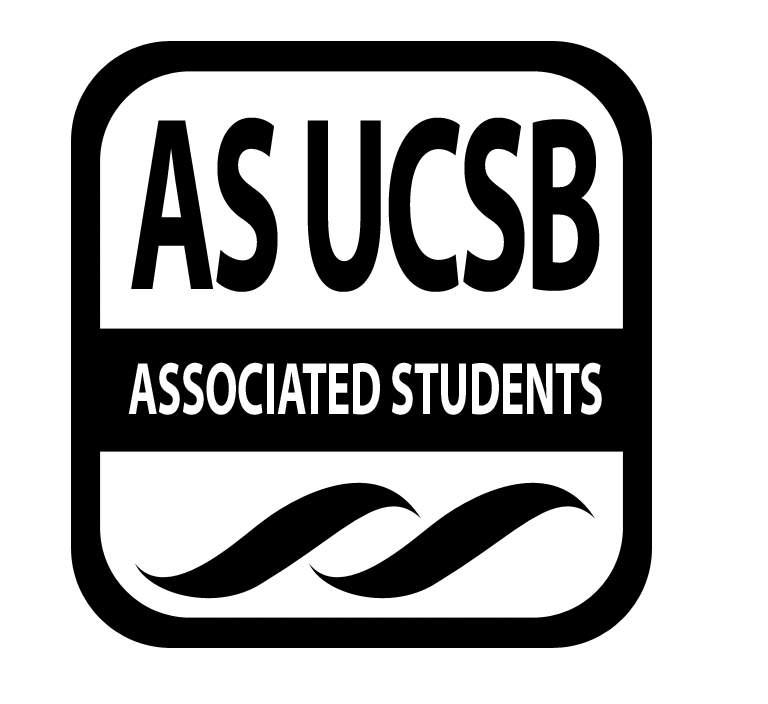 September 22nd, 2014Oxnard, CACALL TO ORDER: 3:44 pm A. MEETING BUSINESSRoll Call Acceptance of Excused Absences and Proxies 	MOTION/SECOND: Kyle/Brandon	Motion language: Motion to excuse Sophia’s absence 	ACTION: Vote: 17-0-0 to APPROVEB. ACCEPTANCE of AGENDA/CHANGES to AGENDAMOTION/SECOND: Kyle/ChrystalMotion language: Motion to accept the changes to Agenda ACTION: Vote: 17-0-0 to APPROVEC. ACCEPTANCE of ACTION SUMMARY/MINUTESApproval of our Action Summary/Minutes – 6/2 MeetingMOTION/SECOND: Serena/KyleMotion language: Motion to accept summary/minutes -6/2 Meeting ACTION: Vote: 18-0-0 to APPROVED. PUBLIC FORUM1. KCSB – 10/25 - community building event with Chicano Batman — asking for production and event safety. Event runs from 7p-12a. Michael - don’t have enough channels on the Storke board that he would use — make some changes. Kyle out of town that weekend — just Wes. In Anis’qoyo park — come together after Spring events. Co-sponsor event.  2. AS Recruitment Fair —  Thursday 10/2 (first day of school) set up starts at 9:30, goes to 2pm. 2 event staff to monitor the bounce house. 3. Pardall Carnival – Walkie Talkies — requesting 4 walkie talkies for Saturday 10/11E. ANNOUNCEMENTS— F. WEEK (SUMMER) IN REVIEWSummer Board — lot of things did very well. Good summer. People are really appreciative of the summer events that go on because there aren’t too many things going on. World Cup Viewing Event — heard it was pretty good Zodo’s - always kills it Free Tuesday Movies — so hard to get publicity, the name sells itself — looking into next year, make sure they’re all star studded films because it’s so hard to reach people over the summer. Captain America and Neighbors did really well. New Key System — fill out the new key agreement and put in MD’s box — little disc on the back of your access card. Activation station right outside of PB office. Summer films — see above IV Theater Digital Projector — working on with Magic Lantern and another group. Allows to put on higher quality movies and makes it much cheaper. Our cost for movies are going to go way down. This will go in a few days before school starts in time for Fall Quarter Campus Updates – Police, Safety, Parking, Univ. ImageBen: Major Events meeting over the summer — larger police presence on campus and in IV (triple the amount in IV) to nickel and dime. Instill an image of “don’t mess with us.” The culture needs to change here because things aren’t working. More cops means more protection, but the reality is that it’s scary and intimidating and not something that makes us feel at ease. It makes us feel nervous that we’re going to mess up and the cops are going to come after us. Trying to train the cops about how IV works, but not all will understand. Be aware of these changes. This is all in an effort to improve safety. Ben: new parking rule on campus — no visitor overnight parking pass on Friday and Saturday nights. They have made the parking passes for students for the year cheaper so students don’t have to buy visitor’s passes. If you’re going to study overnight on the weekends, don’t drive. It’s a changing policy because some groups can’t work with that Marilyn: After October 21st,  $26.25 for the whole year. Encourage everyone to get a student pass. There’s a whole night and weekend committee to set up events as alternatives. Ben: University Image — they’re looking to change that image and that starts with people like us. No one knows how things are going to be when we come back. The university is working to make the necessary steps in transiting back to school. It’s hard when the university doesn’t completely understand how we are all feeling, but in this case we just have to do what we’re told. If you have any questions about this, please come talk to me about it.Shelving in Production ClosetBen: we got some shelving in AS Main. Production people be aware, we’re going to get straps in case of an earthquake (regulation), please be vigilant about this. Marilyn: stuff on the shelves above the drinking fountains need to be strapped down FramesBen: ordered frames to put up the signed  posters on the wall. As a group we need to talk about what we want to do because we’ve run out of space. I think we’re going to start moving things into the rooms. Once we start having our shows, we’ll put those things in too. We need to think about which old posters we want to take down, if any? AS Leadership RetreatBen: I’ve been in meetings for this. This is the morning of Welcome Back (also the first day of Yom Kippur). This is going to be a good event. The goal is to bring all the group leaders together. Not everyone will be able to go, but if you can, you should try and go. I am going to be giving a seminar about planning events on campus as well as how to be a leader in your friend groups. Marilyn: I really encourage you to go. The second half is an orientation for all of those who are new to ASMajor Events // AS CalendarBen: there are other groups doing things. As Brandon mentioned, the Hub is going to be doing a lounge on Halloween. All of these different groups are trying to do things to make sure that Halloween is a safe space for everyone. AS Calendar — this year they are trying to promote this school wide AS calendar where we’ll be submitting all our events to everyone can see all the events all the time. Something similar last year on Orgsync, now it’s its own thing. We are on there already. Really good for us to be on this calendar. Hopefully it will gain some traction. See the links I sent out for the link to how to add things to calendar AS Jobs ONLINEBen: send this to anyone you know who is looking for a job. (Receptionist, Production and Event Staff) We need people on Event Staff + Production ASAP Kyle - Production and Event staff, it’s helpful if you’re big and strong. Strong and willing to sweat. “Helpful links” google docBen: school, Board, etc — Hub of helpful information Daily Nexus / TBLBen: we’ve been exclusively through the Nexus because they publish more and they have a wider audience. But now that it’s on an even playing field with TBL, we can talk about a different arrangement Zach: do we want to keep doing this? Is it effective that we have this printed in the paper? If it is a valuable resource, we should use it. Maybe we should use bothWes: I personally don’t read the newspaper, but the more the merrier. How much does it cost to print? Marilyn: used to be $300 a week in the Nexus but I’m not sure if it’s going to go down. Can we assign this to publicity to look into? Ben: They are trying to start the article in the paper and then say “to continue reading, see our website”Kate: if you wanted to submit a page online, would it cost money? Ben: yes Brandon: 3 of us read print newspaper. Serena: “get the rest online” would they do that to our ads? “movie on thursday: see our website for what movie” Zach: even our percentage is a good gauge, but even less people read it because we’re more awareKate: I feel like people do read it though and page through it during classMarilyn: circulation at 6,000 for the Nexus Ask for a quote for the same size in TBL and the Nexus - exposure per dollar Leo: can we advertise specific events? Jared: advertise through KCSB  G. PREVIEW OF THE WEEK (Upcoming Events)Convocation – 9/29 (3-4pm)Ben: chancellor comes and welcomes all the students. Marilyn: sometimes if we want to, we can pass out planners but we don’t have to do anything. Ali will be speaking Zach, Brandon, Ben, Kate Brandon: our most important demographic - most willing to do something new - if they like our activities once, they’re hooked Welcome Back Lagoon Movie – 10/1Serena: screening 22 Jumpstreet. It’s going to be really cool, I’m excited. Booked the UCEN lawn and have the spider box. Contracts done. Budgets passed before we left for summer and that included money for snacks. I’ll do a cash advance for those. If you have a car, we can go to Costco to get stuff. We have the place from 6p-11p. 6p setup, 10p movie ends)Marilyn: green bill - need to check the products to make sure the snack’s packaging is in compliance with the green bill — certain amount of the packaging needs to be sustainable Ben: look into that before we get those Leo: postering? Serena: it’s in the freshman welcome packing, this is mostly for them Marilyn: no more paper packets — should look into some postering Ben: on the AS calendar, publicity and graphics Serena: we can get there at 7:00kate: make quarter sheets to put on dorm doors Serena: people available come help put the quarter sheets up Welcome Back Concert (Don’t forget Hosp. & Runners) – 10/4Hospitality: Hubert and CarlaRunner: Zach Leo: graphics are done Ben: be at the info booth, be respectful and professional. no dancing. AS/OSL Leadership Retreat – Corwin 10/4Ben: 8a-6p AS Wide Retreat (Sunday 10/5)Marilyn: watch email, try to attend Ben: these things, we’re not required to go, but going to these you learn so much about what’s going on on campus and you learn a lot about yourself. Lots of good networking with admin too
H. OLD BUSINESSRe-Affirmation of Summer Phone Votes HUB Shows (10/24, 11/14)Zach: 10/24 — very excited about this show. Thank you for bearing with me and the summer emails trying to pass this. This process is frustrating but you guys go back quickly so thank you for that. As we get closer to this, we’ll go over hospitality and runners. The posters are looking good. I’ll meet with publicity soon to talk through what we’re going to do. There was a lot of sloppy communication between the college booking agent that I booked it with and the people she passed it off to. Basically, initially USA today released an article that artist was going to play at UCSB that day that artist was coming. Agent said that USA today wasn’t supposed to do it and she was going to tell me but she forgot. Thought I go that email. This isn’t that big of a deal because not that many people are going to see and we have a certain amount of tickets allotted to students. We never want to release before we’re ready to release. The other thing that was that artist posted a picture of his tour and Santa Barbara was written. Emailed them again, and the agents assistant put that on there without contacting the social media people. They messed it up even after I explicitly told them not to. It’s frustrating but it will be fine. Until we formally release a show, never confirm anything. Regardless, this should be a great show. The tour has gotten a lot of attention. Artist is on 11/14. These guys are really excited. They bought their plane tickets right after we confirmed it. We booked for a really good price. Really looking forward to this show. I’ll meet with publicity soon. if you want to do hospitality/runners for these shows, let me know. Event Staff Polo’s & JacketsWes: got about 30 jackets in a royal blue Kyle: really compliment Wes’s eyes Fall Noon Storke ShowsBrandon: production keep 10a-1p on Wednesday’s open. First show is 10/6 Fall Quarter Films Serena: no school on Tuesday 11/11 — no movie Ben: please look at these movies and if you have any problems, talk to Serena Christina: these are the movies that everyone has been talking about in IV — these are the things that people would see again Ben: Serena — pass around who’s going to be working all the movies Production Equipment Michael — the images in the binder are not representative to things that I ordered this summer. I got the new equipment and it works great. There are a couple of things that I blanked on ordering, but I’ll talk about this during financial items. I. NEW BUSINESS“Come Together” Event – 10/8Brandon: I’ve been meeting with Ali Guthy, Ben and Marilyn. Various As groups are coming together to devise this event. This meant to be an event that is respectfully remembering the spring tragedies and moving forward. Ali is going to speak, chancellor is going to speak. Talking about acapella performances. But we need to get a budget passed to move forward. Ben: this is a full circle moment that we’re trying to build off of. This is the students running it and we don’t want a lot of media attention so if people are asking about how to get involved, please let them shine on — open to all of IV community. Halloween Event Center Show – 10/31Brandon: We’ve got 3 groups: decor/lighting, publicity, activity Decor/Lighting:Publicity:  Activities/Prizes:Ben: this is going to be what we make of it and the ambiance is going to be really important. Really have to hit the ground running on this one HUB Shows (NEW)Zach: Artist 1: playing venues around the 500 range by himself, when he played with bigger names, playing in the thousands. If passed correctly we could get all 3 artists. Which of the other artists would you prefer. This is going to be a free show, smaller names but multi booked — club in the hub — something cool to do on a weeknight for free, cool music, etc. Kate: I love artis 3 — saw a really cool performance, done a lot of touring with some big names, doing a college tour right now. He’s really fun. I think that artist 2 is bigger than artist 1 in name recognition. Michael: artist 3 over artist 2. I like club in the hub — publicity. one of the best shows last year was selection but it was a small turnout which was a bummer — disrespect to the artist Timmy: artist 3 as number one. artist 3 releasing a new ep soon. Carla: i think that artist 1 is bigger within his demographic. artist 2 is better with our demographic because from LA. Artist 2 game to SB this last year to a club — club in the hub works — sold out the show. Leo: same concerns as michael but i don’t see the hub getting past 500 with these guys Alex L: definitely artist 3 because of his sound resonating well with the student body because of the popularity of flume’s sound Zach: artist 3 has done a lot of small shows on his own but a lot of big shows but with other bigger artists Christina: love artist 3’s recent remix. i think these shows are really dependent on publicity so we need to become a lot more strategic about that. Kyle: problem with free tickets is that people go and get the tickets but then the day of the show they don’t end up going to because there’s nothing to lose. Maybe selling tickets for really cheap so they come. Ben: student’s don’t realize that they’ve already technically paid for it in student fees. Free shows are a really cool thing. I think it’s important to have free shows to boost our rep and also allow people to walk in and have fun and not have to pay for itBrandon: personal booking style — firm believer in finding artists that fill venues of similar capacities. I don’t see a lot of info available so I’m weary. This one definitely needs a big publicity push. Zach: we definitely need to give free shows and the way to do that is to get people who aren’t that expensive. With these free shows is that we need to be willing to push publicity and offer something that’s free but still doable. Do want to look into the option of a $5 ticket. How to get Involved Fair - 9/30 , 10/1Ben: I signed us up for this — first is at San Nic and second is at FT — tell everyone what we’re all about. Get 4-5 people out there. It’s from 4-7p — what it’s like to be a student involved on campus — there are a ton of promo items in the office Tuesday: Ben, Kate, Bo, Sarah Wednesday: Alex L, Michael, Timmy, Zach Pardall Carnival - 10/11Ben: already told them our activity - don’t know if we can change that...? our activity is darts. talk about assigning people to this later Men, Women, & Children Advance Screening -10/9 Ben: check out the trailer, see if it’s something we wanna do (it’s happening…) Mural Event Christina: you all saw the email i sent out - not a lot has changed but the theme has shifted a bit. the theme about community togetherness is really important so i have been keeping the artist updated a lot and i want her to create something that represents that community togetherness. i also want to put together a panel lecture the night that the mural is finished with a speaker and the artist herself. it’s a little weird because it’s an event while she’s painting so someone there while she’s painting plus a CSO — low-key event. Thinking in between 15k-20k. Leo: is it possible for students to get involved?Christina: local businesses — good. want to get in touch with student groups and ask what things they want to be incorporated into the painting so they feel like they’re involved Ben: the wall being used the wall of the IV deli mart — might increase the property value of the building using university money… how do we feel about that? something to think aboutMandela / Marley Grandchildren Lecture Christina: mildly tied with Luminarium — last year cost us 45k, the mandela/marley all inclusive is 30k. this is a panel lecture of the grandchildren of the mandela and marley and the lawyer from the treyvon martin case. will keep you guys updated on this. what do you all think about this? this is a really unique opportunity group: really good, really relevant Harlen Cohen Lecture Christina: really cool, funny guy. wrote “the naked roommate” - talks about relationships and the sex situation that goes on in college. people can text him during the show — very interactive. will dissect people’s relationships. he wanted to be in november. quoted at 5k. Zach: we did harlen cohen last year — really good, loved it. his book is great, really influential coming into college. good for freshman. Volunteer / Intern Program Bo: Ben and MD got this idea from UCR Program Board — more permanent volunteers with their PB, who instead of just being on the street team and taking tickets, do something more influential. Be more like interns — after tabling for Fall quarter, send out an email to volunteers for an informal meet up to discuss what the intern program would entail. One intern for each of the major parts (1 for concerts, 1 for cultural, etc). If it’s successful, start this earlier on to the year. Have to attend 3 meetings a quarter, kick them out at the end of meetings for confidentiality, etc. Benefits: permanent volunteers that we can rely on especially as the year drags on. It would be easier for them to transition. It would also help lighten the load for some people. Christina: besides the experience, what do we have to offer them…? is there going to be a clear cut advantage? Wes: you use the word transition — sounds like you’re gearing them up/planning for them to be on board…?Kate: confidentiality…?Ben: something we can figure out which is why we’re going to start this in winter Christina: puts other people at a disadvantage for interviews… Comedian -11/1, 14,15 can’t do 11/14 bc hub show 11/1 is back to back show Zach: keep in mind that hub show is 11/14. i think Artist standup is good enough to out do that trailer. i don’t know how much i want to screen a really weird movie…? the example of the men, women and children — actual legitimate movie. let’s come up with a movie that has a little bit more substance. kevin hart needs at least an hour of standupBrandon: 50 minutes set + Q&A session chairs and inflatable movie screenChristina: i do think that we should be doing events with a little more substance but I do think that people would be really excited to see Kevin Hart Serena: i think people would be excited about it but maybe not at $35… Brandon: wouldn’t be extremely tough on production… Kyle: this movie looks really badBen: we have looked at Artist in the past but i don’t know if it’s worth it to make them sit through this bad movie. if this was situated around something else then I might be willing but making the students sit through a bad movie but then come out laughing…? Alex A: I feel like the students are going to know that artist is there and they might convince themselves that they like the movie. you’re paying $35 for a movie and stand up and his name is going to be a big draw. Chrystal: you pay $20 see a movie anyways… the people who see hub artist may not be the same people seeing the kevin hart Zach: If I heard of this show and bought a ticket to this and knew the movie was going to be first, i would skip the movie and just go for the standup. Kate: People have watch the trailer even if they know nothing about the movie and I don’t see any draw of the movie. the comedy standup is good. the movie doesn’t draw anything… Michael: not interested in seeing that film… it would also be tough working back to back shows Chrystal: looks stupid funny Serena: we’re the stupid funny demographic Christina: if we do this would we still have room in the budget to do another comedy show or…? Brandon: it’s never an either or situation, but if we do a comedy show early fall, there isn’t a lot of motivation to do another one. if we did this, then i’d want to diversify from this type of show later Quick Informal Vote: 5-10-2try and see if we can get him for something else Promo Items need to have a discussion about what kind of promo items we want to get for the year. we are for sure getting pens because we’re always losing pens. if we could have a discussion about the other stuff of things we might want. maybe not in time for first confirmed hub show but perhaps in time for second confirmed hub show. tote bags/reusable bags like the light (not the clicky one) leo is working on a new logo right now, maybe wait keep in mind that if we get big, expensive things, it makes it harder to givet things away diceguitar picks beach balls water bottles ping pong balls trucker hats bracelets mintsgoogle doc! ASPB T-Shirts / TanksLeo: me and Sophia are working on it. coming up with about 3-4 designs and we’ll bring it meeting Production Equipment Michael: look in binder for images of the items. i should’ve passed the money for this earlier this summer but I forgot. Need these wheels to replace the broken ones. I want 8 of those wheels — our mic stand case has 3 wheels which is ridiculous. 3 rolls of duct tape, 3 rolls of white tape — going to teach my crew the art of taping, 4 pro di’s for hub show —$575ASPB Passes need pictures ASAPwant to put a little blurb on it about favorite artist/show/album 
J. ACTION ITEMSHUB ShowsMOTION/SECOND: Zach/BrandonMotion language: Motion to table new proposed Hub show until second meetingACTION: Vote: 17-0-0 to APPROVENew ASPB LogoMOTION/SECOND: Zach/LeoMotion language: Motion to allow Leo and Sophia to move along with the production of a new ASPB logo pending approved samples ACTION: Vote: 17-0-0 to APPROVEVolunteer / Intern ProgramMOTION/SECOND: Ben/CarlaMotion language: Motion to continue researching into the volunteer/intern program ACTION: Vote: 17-0-0 to APPROVEComedianMOTION/SECOND: Brandon/KyleMotion language: Motion to table Kevin Hart movie package indefinitely ACTION: Vote: 11-4-2 to APPROVEMen, Women, & Children Advance Screening -10/9 MOTION/SECOND: Motion language: Motion to table Men, Women & Children pending a phone vote this week ACTION: Vote: 17-0-0 to K. FINANCIAL ACTION ITEMSRe-affirmation of Summer Phone VoteMOTION/SECOND: Kyle/Brandon	Motion language: Motion to reaffirm the phone vote on 7/13 for artist to play Welcome Back in Storke Plaza on 10/4, with offers starting at 14k and not exceeding 18k 	ACTION: Vote: 17-0-0 to APPROVE	b. Motion language: Motion to reaffirm the phone vote on 7/17 to pass $19,207.00 for artist in the Hub on 10/15 with offers starting at 7k and ending at 12k	MOTION/SECOND: Kyle/Leo 	ACTION: Vote: 17-0-0 to APPROVE	c. MOTION/SECOND: Zach/Chrystal 	Motion language: Motion to reaffirm phone vote on 7/17 to pass $17,507.00 for artist in the Hub on November 20th starting at 5k and ending at 10k	ACTION: Vote: 17-0-0 to APPROVE 	d. MOTION/SECOND: Kyle/Michael 	Motion Language: Motion to reaffirm phone vote on 7/20 to pass $750 for production equipment	ACTION: Vote: 17-0-0 to APPROVE 	e. MOTION/SECOND: Leo/Carla 	Motion Language: Motion to reaffirm phone vote on 7/20 to pass $22,207 for artist in the Hub on November 5 or 7, with offers starting at 9k and ending at 15k 	ACTION: Vote: 17-0-0	f. MOTION/SECOND: Kyle/Alex A 	Motion Language: Motion to reaffirm phone vote on 7/20 to pass $6,000 for various sized frames for posters to hang in the ASPB office 	ACTION: Vote: 17-0-0 to APPROVE 	g. MOTION/SECOND:  Zach/Alex A 	Motion Language: Motion to reaffirm phone vote on 9/4 to pass $21,207.00 for artist in the Hub on 11/14 with offers starting at 8k and ending at 14k 	ACTION: Vote: 17-0-0 to APPROVE 	h. MOTION/SECOND: Brandon/Chrystal 	Motion Language: Motion to reaffirm phone vote on 9/21 to pass $67,760 for artist in the ECEN on 10/31 	ACTION: Vote: 17-0-0 to APPROVE KCSBMOTION/SECOND: Kyle/WesMotion language: Motion to table discussions regarding KCSB event until next meetingACTION: Vote: 17-0-0 to APPROVE 3. Pardall Carnival – Walkie TalkiesMOTION/SECOND: Kyle/CarlaMotion language: Motion to approve giving Pardall Carnival 4 Walkie Talkies ACTION: Vote: 17-0-0 to APPROVE “Come Together” Event – 10/8MOTION/SECOND: Brandon/Chrystal Motion language: Motion to pass $25,635 for the Storke Plaza Community Building Event ACTION: Vote: 17-0-0 to APPROVE Halloween Event Center Show – 10/31MOTION/SECOND:Motion language:ACTION: Vote: 0-0-0 to Promo ItemsMOTION/SECOND: Zach/Alex A Motion language: Motion to table Promo items pending more information ACTION: Vote: 17-0-0 to APPROVE Mural EventMOTION/SECOND: Christina/Leo Motion language: Motion to table mural event pending more information ACTION: Vote: 17-0-0 to APPROVE 
L. REPORTSThursday Page/Slides — when graphics comes The Marilyn Report — run an ad for the first nexus…? need to get something made for that. Leo — get one thursday page out for nexus. ready for the year to start! The Commissioner's Report - thank you guys for trudging through all of this. i promise all the meetings int he future will run more smoothly than thisDeputy Commissioner’s Report — go saints Coordinators’ ReportsAlex A — good meeting, i’m hungry Brandon — really impressed that you guys stayed excited throughout this whole meeting Carla — really excited Christina — shoutout to ben, great retreat, binders, excited for year  Kate — really great meeting, excited for everything, i’m starving Leo — need press kit for second hub show, launched my own website, just a portfolio of my work and check it out lvargs.dunked.com— good retreat Michael — having a great time, applaud you all for being so invested in all these events, can’t wait to spend 25 hours in the ECENRobert — excited for this year, having a lot of fun Sarah — pub has our work cut out for us but i’m exicted, all our events coming up — excited to be diving right into it, having a good time, dinner is gonna be goodSerena — let’s do it Wes — i wanna plan an event and bring a petting zoo to UCSB, event staffing is going to be great let’s have a lot of events to keep them all coming, great retreat so farZach — retreat has gone well, impressed by everyone, looking forward to this year Assistants’ ReportsAlex L. — excited for this year and all the events we do, let’s eat! Chrystal — i am the “second” queen today, excited for the shows, excited to assistJared — ready to see what we can all cook up tonight Kyle — diddy is hungry Sophia — :( Timmy — food Senators: Daisy, JennaRHA:TBAADJOURNMENT : 6:30pmNameNote: absent (excused/not excused)arrived late (time)departed early (time)proxy (full name)NameNote:absent (excused/not excused)arrived late (time)departed early (time)proxy (full name)Alex AlacronMichael De MariaAlex HubertFacetimeRobert “Bo” WolfeAlex LevineSarah CraginBenjamin SimonsSerena SogulesBrandon PineiraSophia BarkhudarovaabsentCarla NiTimmy LinetskyChristina ChiocchiWesley ClarkChrystal AndersonZach BarrettJared PayzantKate Ni**RHA**Kyle “Diddy” DidierDaisy HernandezLeonardo VargasJenna Anderson